Деятельность, направленная на интеграцию детей и подростков с ограниченными возможностями в общество здоровых сверстниковГлавная проблема ребенка с ограниченными возможностями заключается в его недостаточной связи  с  миром,  а именно, в  ограничении   мобильности,   бедности   контактов   со сверстниками и взрослыми, в ограниченности общения  с  природой,  доступа  к культурным ценностям.  Ребенок, имеющий инвалидность  является частью общества, он должен и  может участвовать во всей многогранной жизни,   может быть так же способен и талантлив, как и его сверстники, не имеющие проблем со  здоровьем.   В бюджетном учреждении социального обслуживания Вологодской области «Реабилитационный центр для детей и подростков с ограниченными возможностями «Преодоление» работа по интеграции детей с ограниченными возможностями ведется по нескольким направлениям:Подготовительная работа с воспитанниками и обучающимися из детских образовательных учреждений. С целью формирования толерантного отношения к детям с ограниченными возможностями у здоровых сверстников проводятся специально организованные беседы с учителями, воспитателями, родителям и детьми, посещающие образовательные учреждения города. Организуются встречи, где в ходе дискуссии обсуждаются  особенности детей с ограниченными возможностями, их трудности и достижения, о том, как влияет отношение среды на развитие и восприятие мира у людей с нарушениями в развитии. Ставится упор, на то, что ко всем детям необходимо относиться одинаково, лишь учитывая индивидуальные особенности каждого ребенка.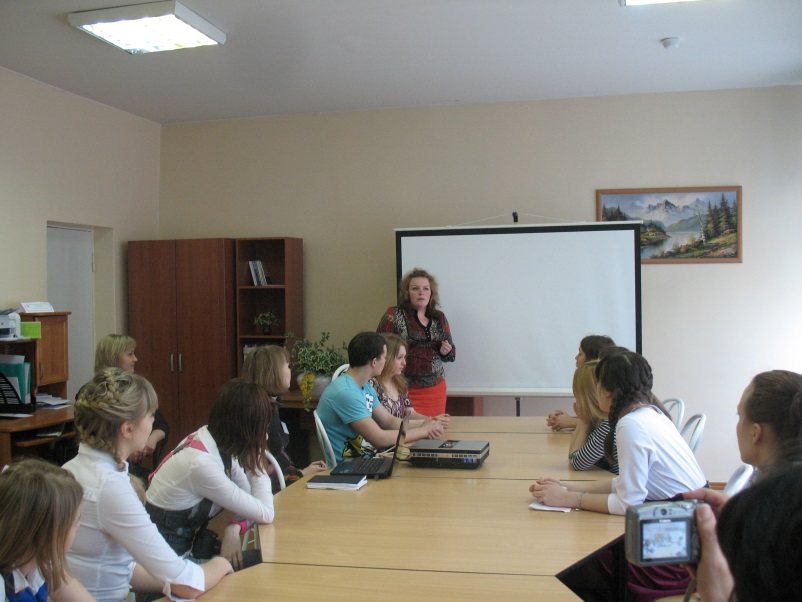 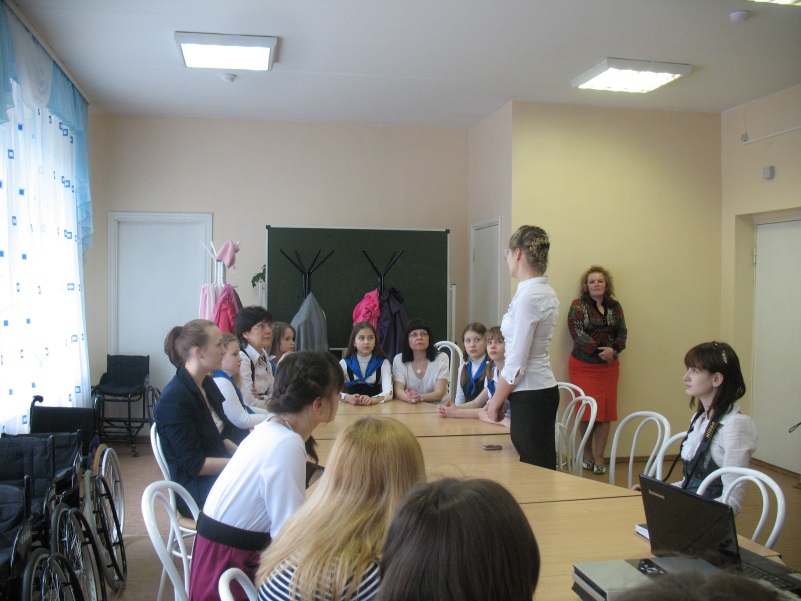 Сотрудничество с детскими садами г.Череповца (заключены соглашения о сотрудничестве с тремя детскими садами).В течение года по утвержденному плану проводится ряд познавательно – развлекательных мероприятий, творческих занятий и мастер – классов, где в активной деятельности происходит взаимодействие детей – инвалидов и их нормально – развивающихся сверстников. Мероприятия проходят как на базе учреждения, так и на базе детских садов.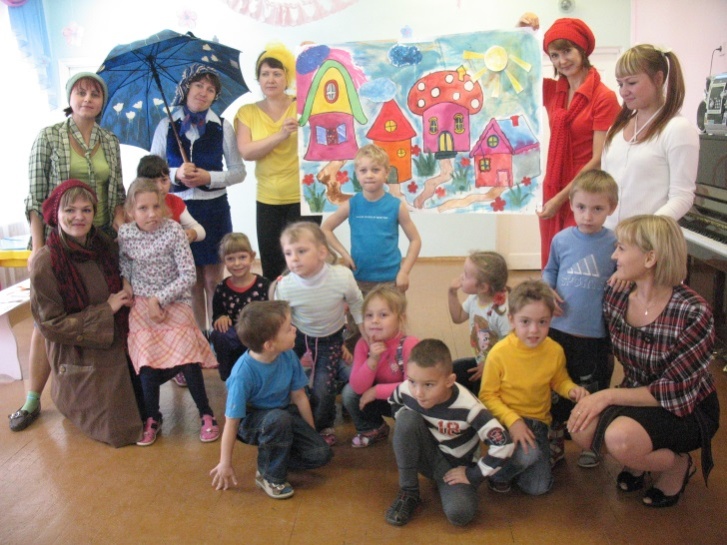 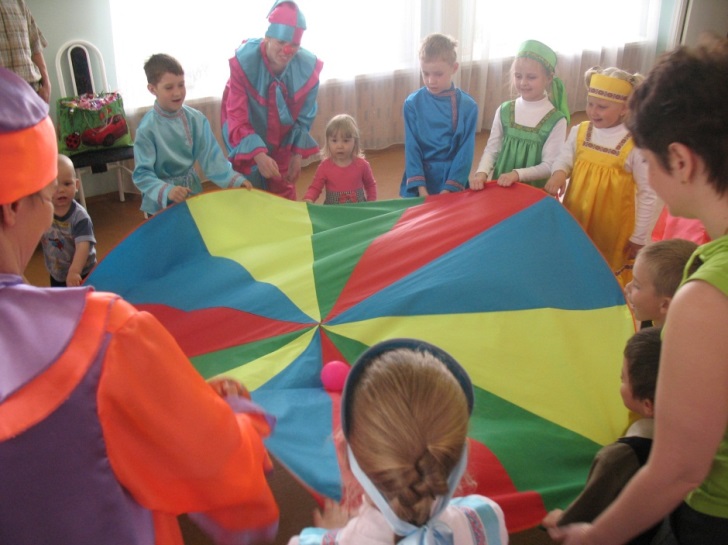 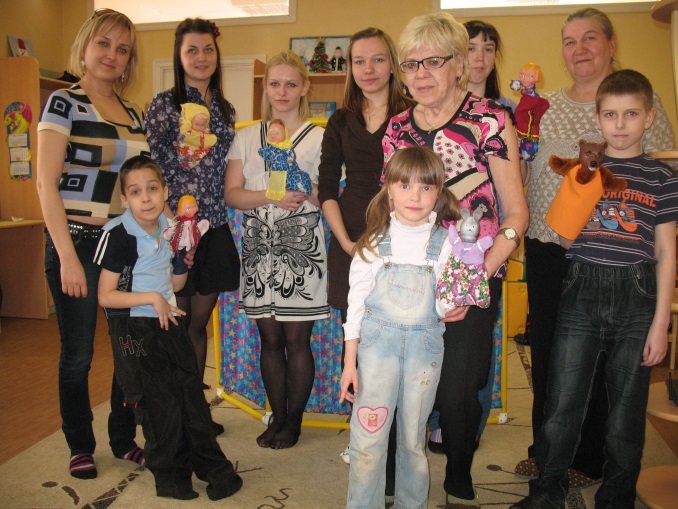 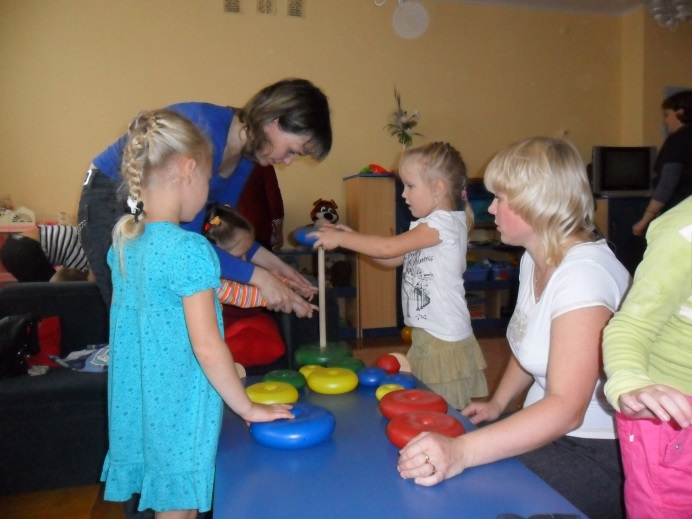 Сотрудничество со школами г.Череповца (заключены соглашения о сотрудничестве с четырьмя школами).Взаимодействие организованно путем участия детей в совместных спортивных и познавательно – развлекательных мероприятиях, концертных программах, тренингах, в ходе которых все дети являются активными участниками.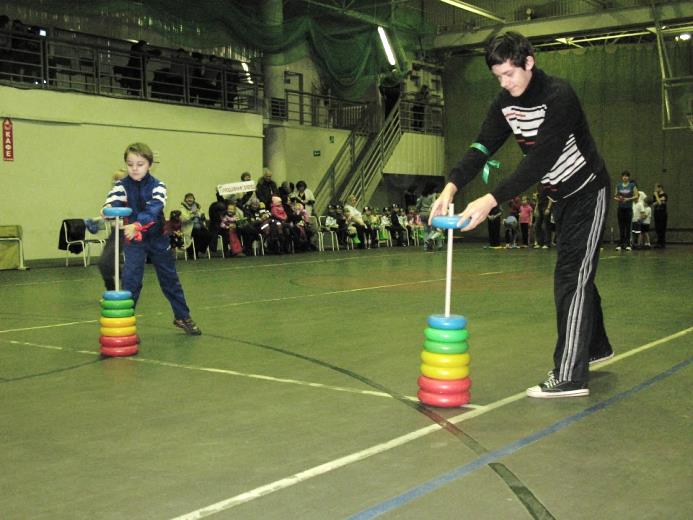 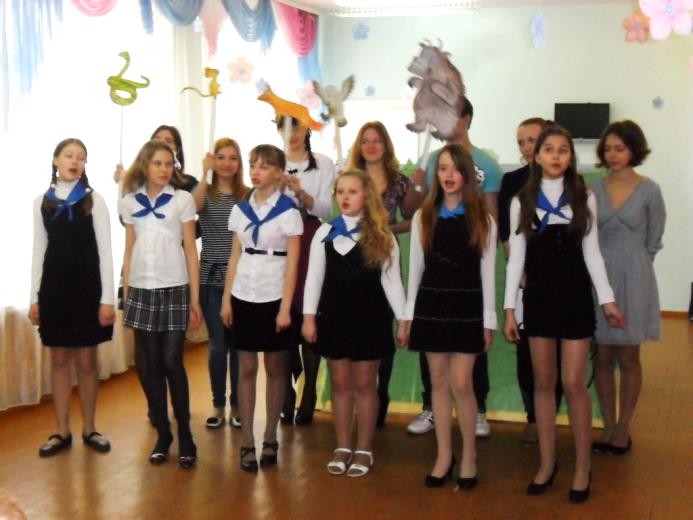 Интегрированный лагерь. Работа по организации лагеря дневного пребывания направлена на получение положительного опыта общения детей и подростков с ограниченными возможностями со сверстниками и формирование толерантного отношения к особым ровесникам у детей и подростков с обычным развитием, а так же способствует психо-эмоциональному восстановлению братьев и сестер ребенка-инвалида.  Для реализации каждой смены с учетом проблем целевой группы, которая предположительно будет посещать лагерь, разрабатывается программа организации деятельности лагеря дневного пребывания, в рамках которой ведется воспитательная и коррекционная работа по выбранным направлениям. В рамках реализации программ организовано взаимодействие с учреждениями культуры: музеями, кинотеатрами, парками отдыха. Кроме того организовано взаимодействие с некоторыми общеобразовательными учреждениями города, воспитанники которых выступали с концертными программами перед детьми, посещающими лагерь дневного пребывания. Экскурсии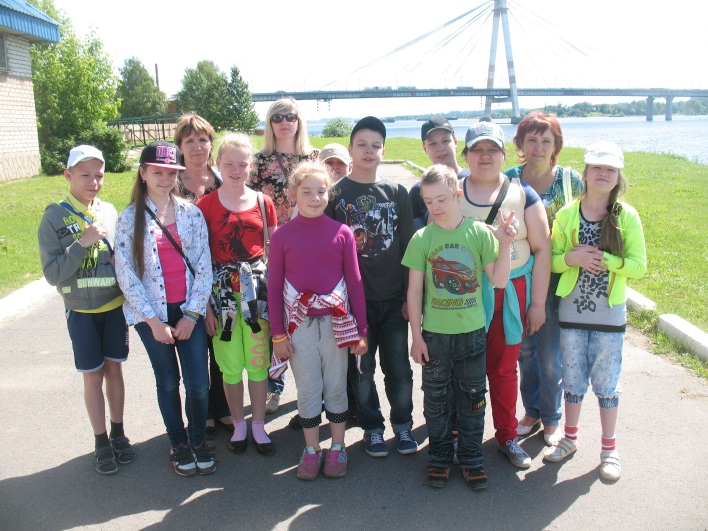 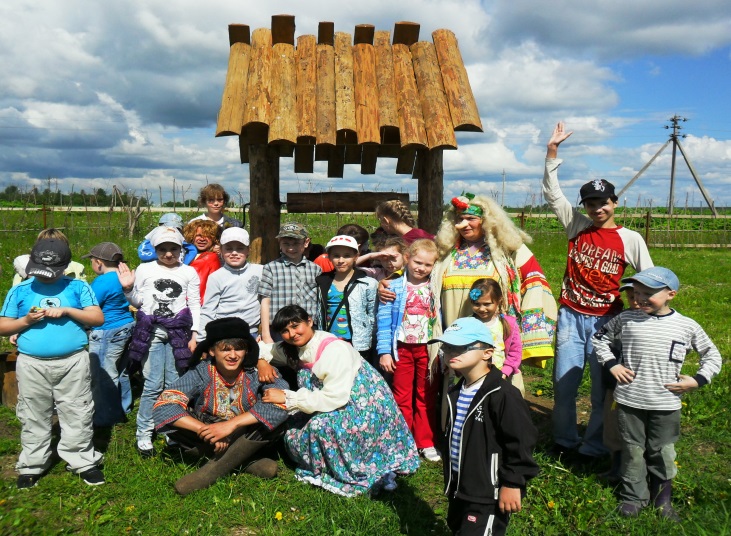 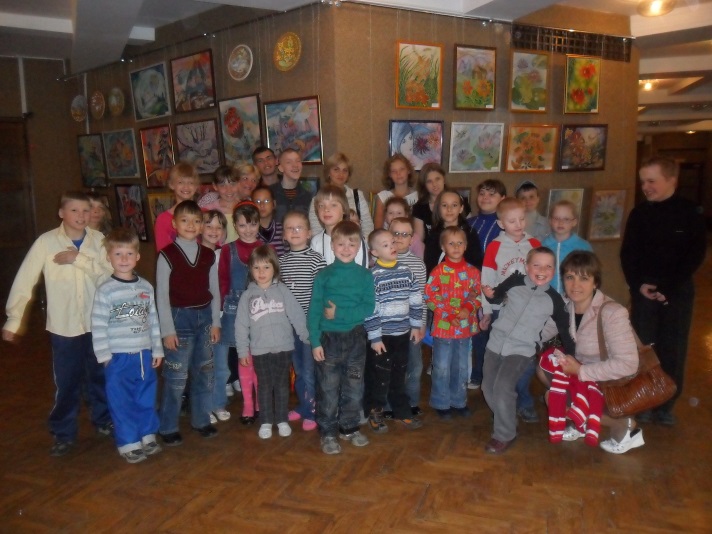 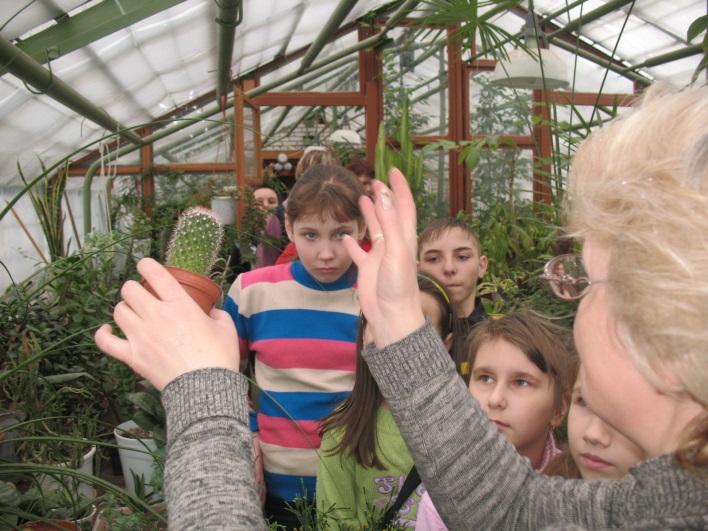 Творческие занятия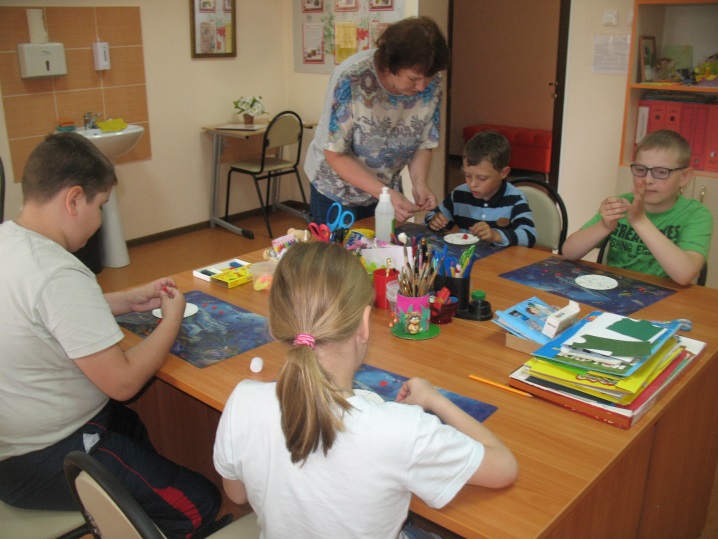 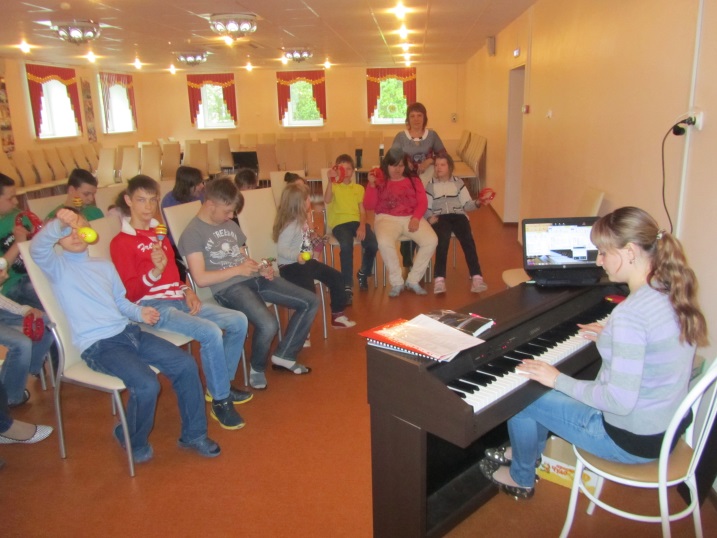 Ознакомительные экскурсии и занятия в МБУ «Спасательная служба» и Пожарная часть г. Череповца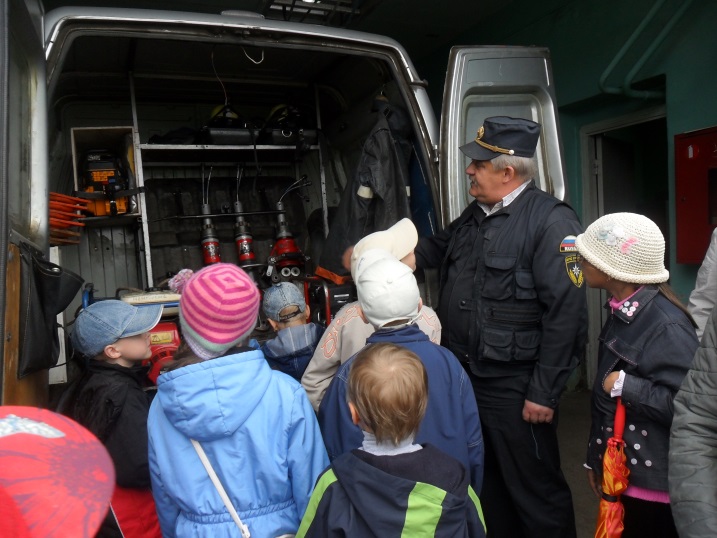 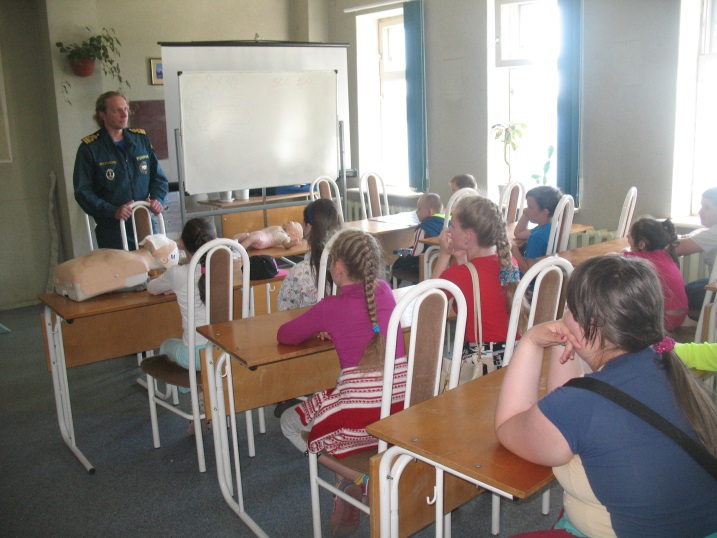 Интегрированные фестивали детского творчества и концертные программы. Ежегодно воспитанники учреждения совместно с детскими творческими коллективами учреждений культуры города принимают участие в различных концертных программах, посвященных памятным датам. За первое полугодие 2015 года коллективы «Неразлучные друзья», «Дружба», «Надежда» приняли участие в 15 подобных мероприятиях на одной сцене с профессиональными артистами МБУК «Дворец Химиков».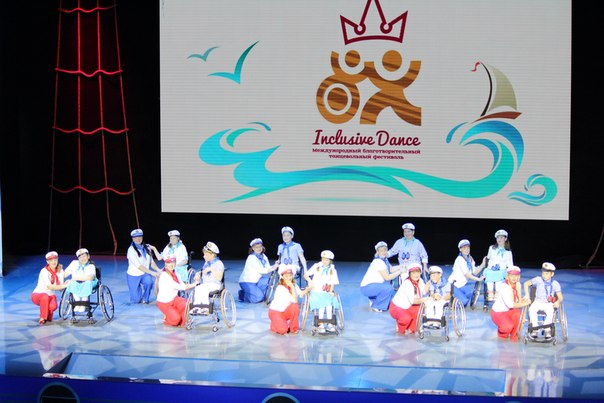 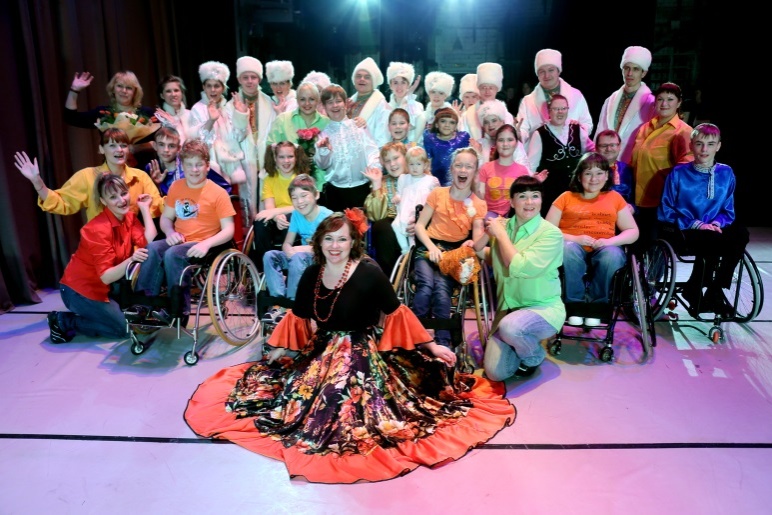 